Техническое задание на процедуру предварительного квалификационного отбора исполнителей, обладающих достаточной квалификацией для выполнения работ по изготовлению и поставке брендированной сувенирной продукции.Предмет процедуры отбора:Право на включение в перечень участников, прошедших предварительный отбор в целях заключения договоров на выполнение работ и оказание услуг по изготовлению и поставке брендированной сувенирной продукции.Предмет договора:Выполнение работ по изготовлению и поставке брендированной сувенирной продукции Заказчика.Заказчик:Фонд развития интернет-инициатив (ФРИИ).Место предоставления результата оказанных услуг:Российская Федерация.Период действия перечня квалифицированных участников закупки: 2 (два) календарных годаЦели процедуры отбора:Предварительный квалификационный отбор проводится для выявления участников, квалификация которых позволит участвовать в процедурах закупки работ и оказания услуг по изготовлению и поставке брендированной сувенирной продукции в соответствии с перечнем в п.7 настоящего ТЗ.Перечень выполняемых работ, оказываемых услуг:Условия оплаты:Оплата осуществляется в следующем порядке: 1-й платежный этап: Заказчик перечисляет денежные средства в объеме 70% (семьдесят) процентов Цены Договора, в том числе НДС 18%, в течение 10 рабочих дней с даты подписания договора на основании счета Исполнителя;2-й платежный этап: оплата оставшихся 30% (тридцать) процентов Цены Договора, в том числе НДС 18%, осуществляется Заказчиком в течение 15 (пятнадцати) рабочих дней с момента подписания Сторонами документов, подтверждающих сдачу-приемку выполненных работ.Требования к Исполнителю:для работы с Заказчиком Исполнитель предоставляет следующих сотрудников:Общие требования к квалификации участников предварительного отбора :    Количество баллов для признания участника пошедшим  предварительный квалификационный отбор составляет 70 баллов из 100.Требования законодательства к поставщикам услуг:Не предусмотрены.Заместитель директора по коммуникациям                                                                   П.А. Цыбизова                                                                                                                                                 Приложение №1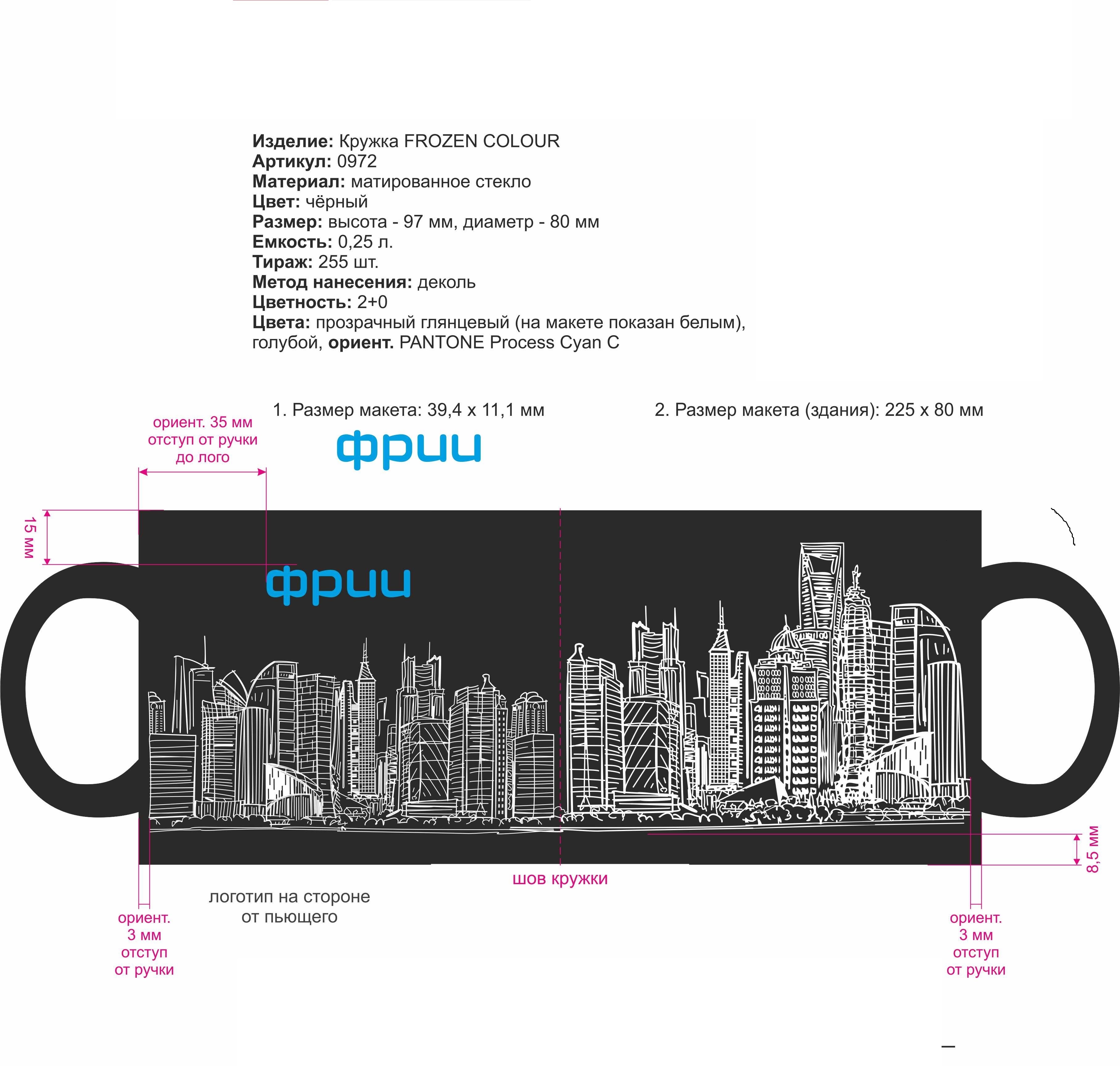 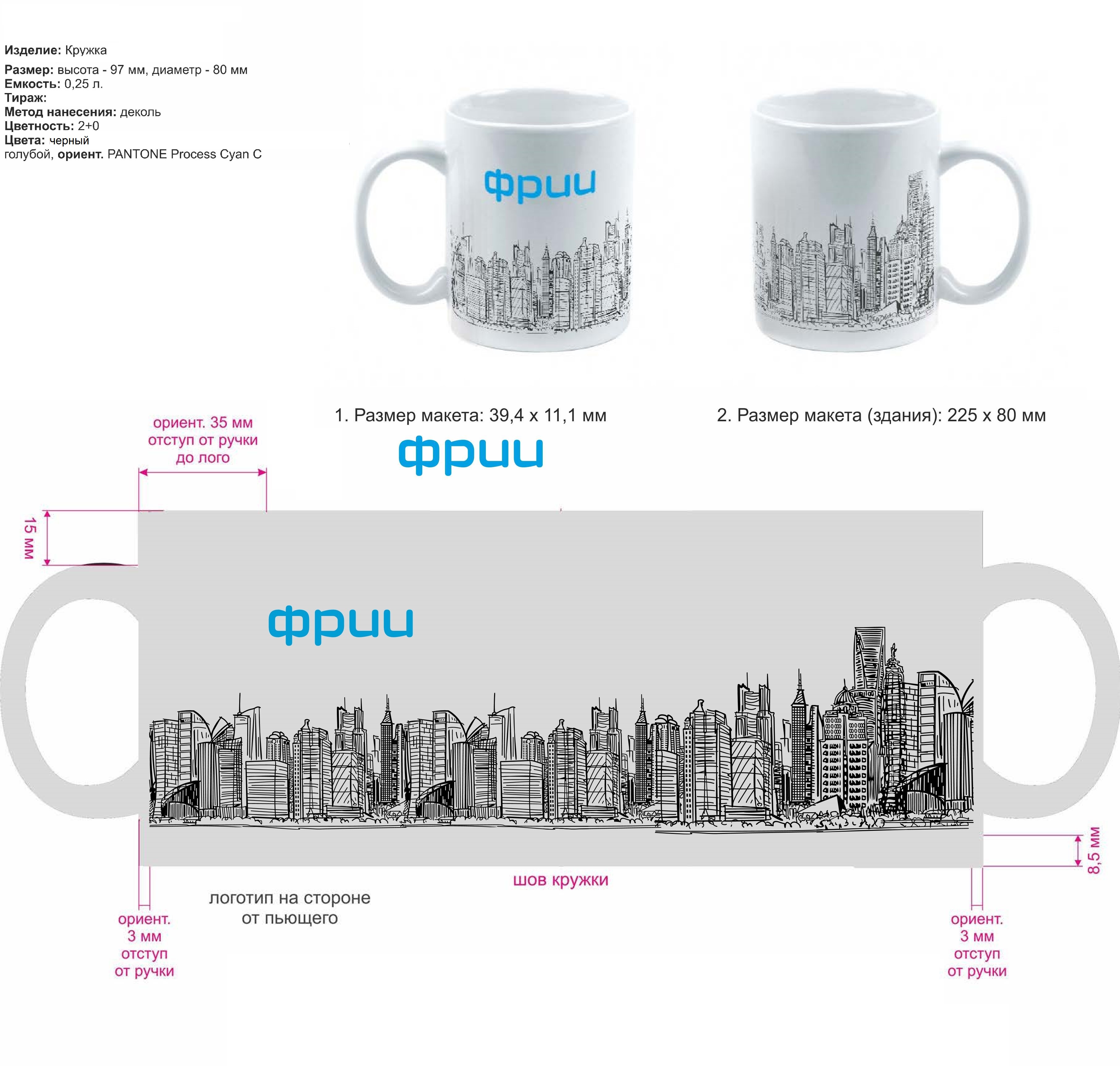 Ручка с логотим ФРИИ, тампопечать на клипе в один цвет: голубая с белым лого или белая с голубым (CYAN) лого. Модель – Grand Automat, Leecсe Pen Ocean, или любая другая с широким клипом.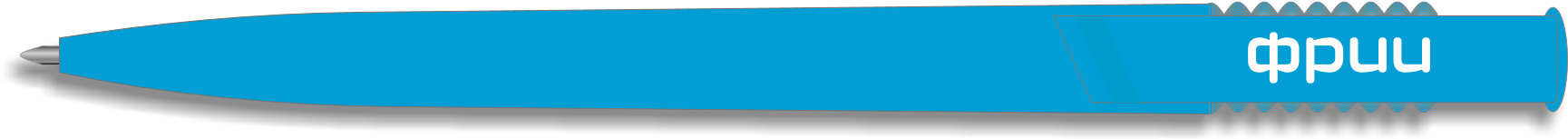 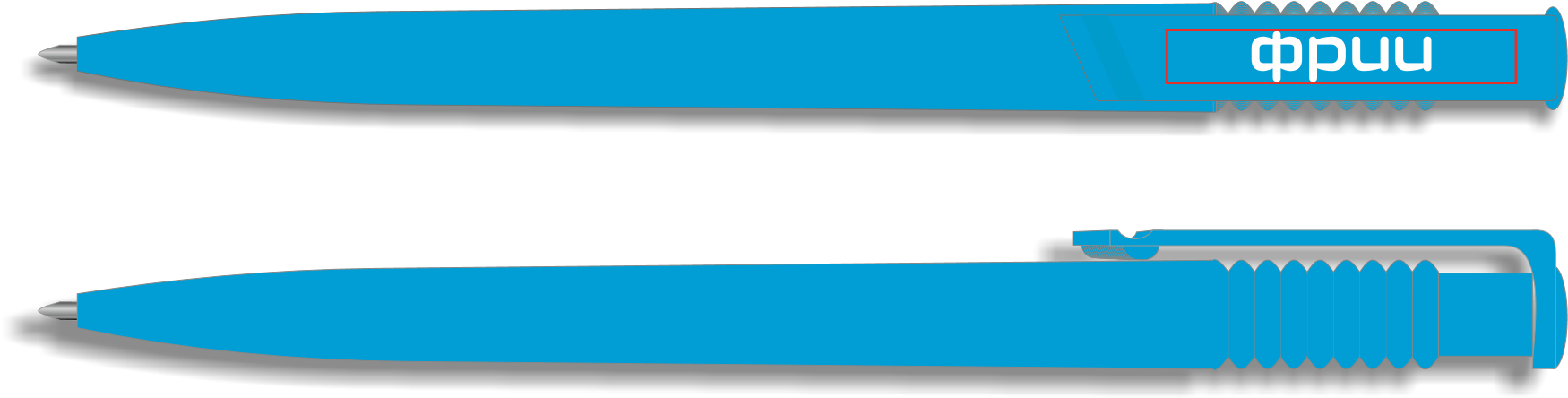 Футболка белая или черная (на выбор)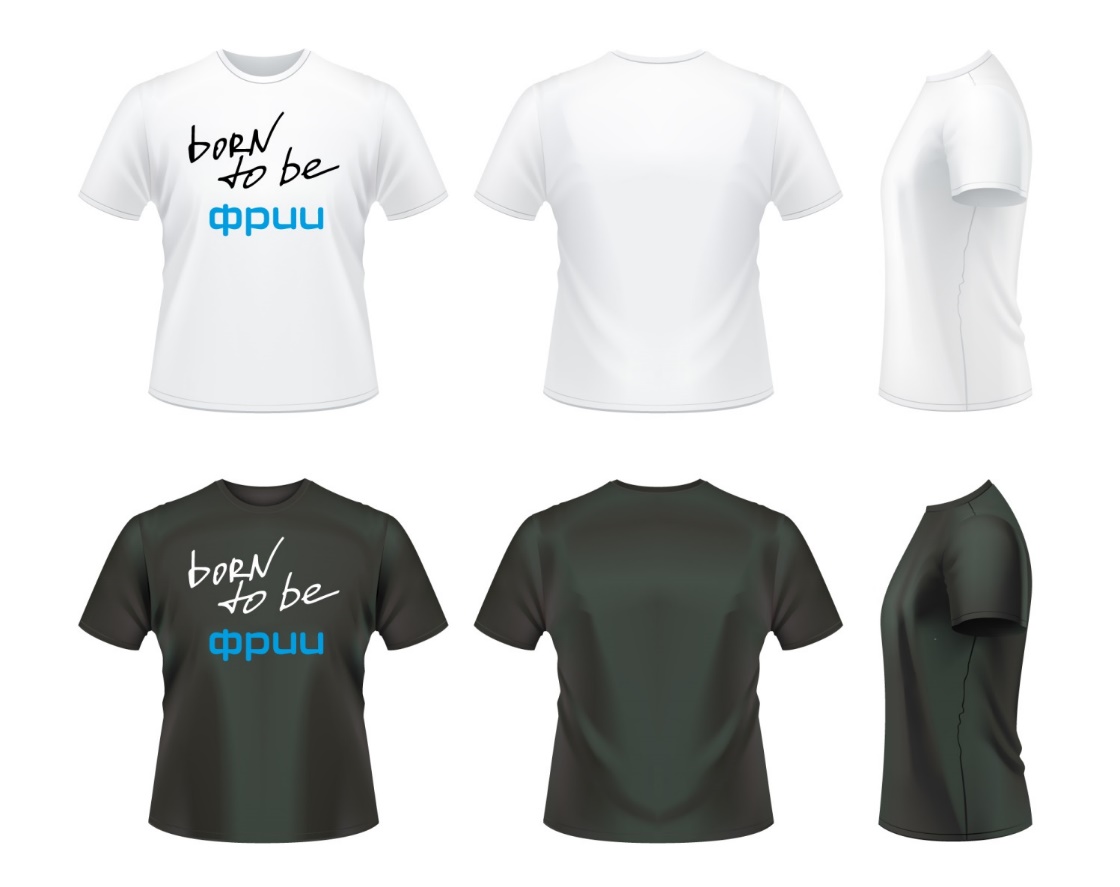 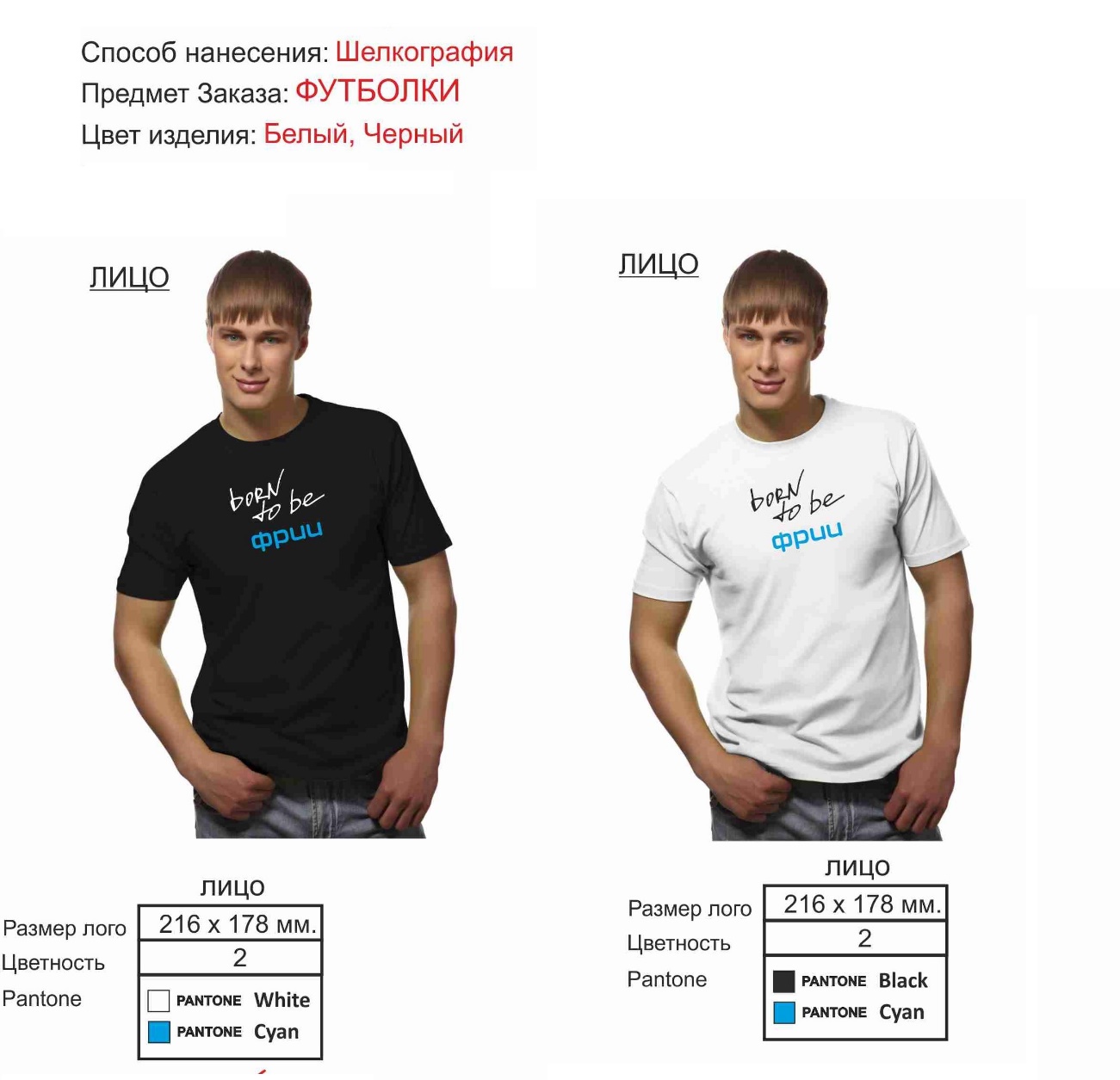 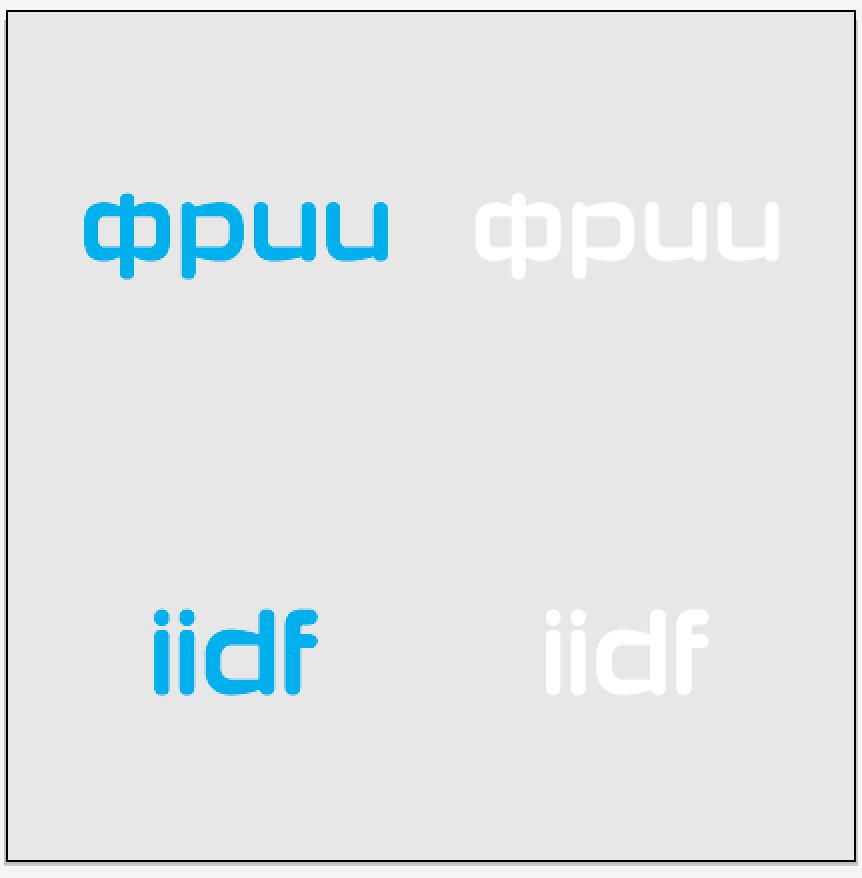 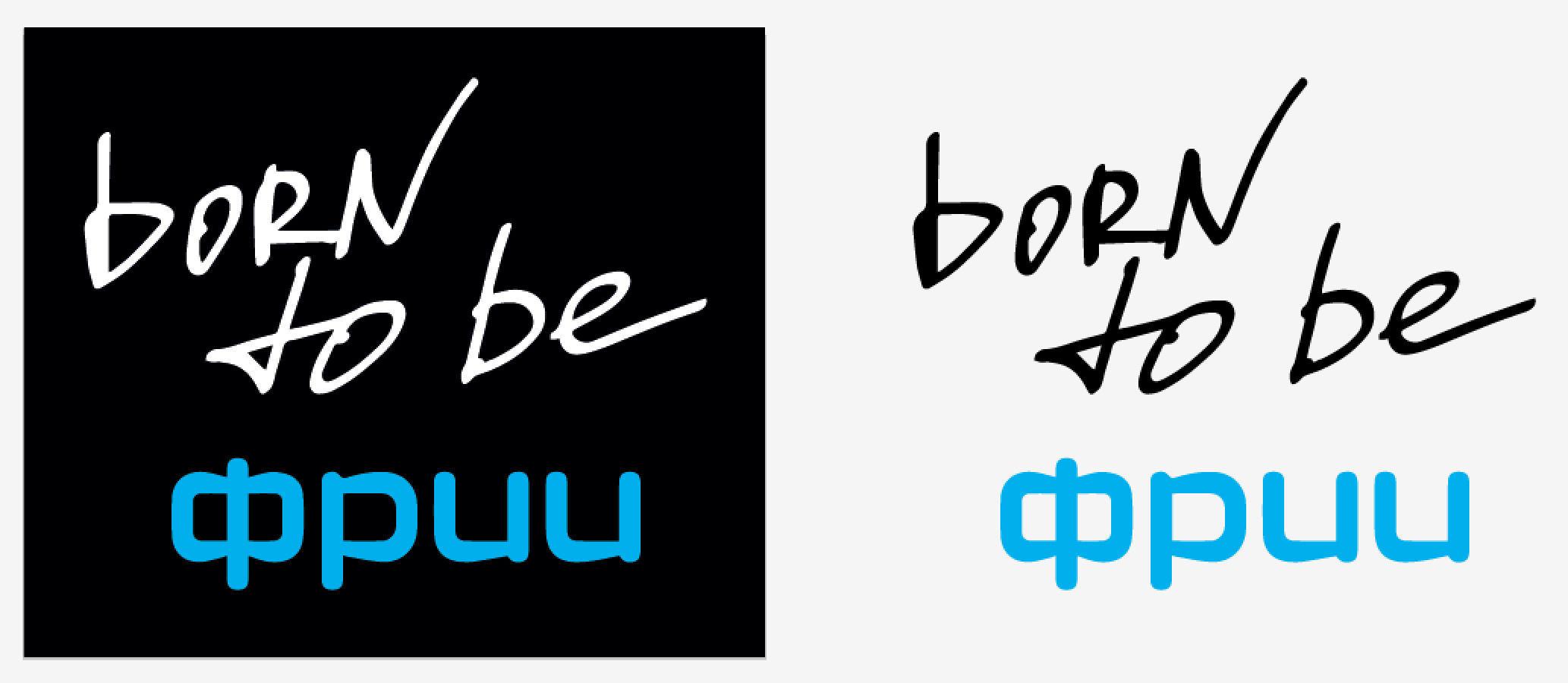 № Наименование работЕд. изм.Основные работы:1.Производство брендированной сувенирной продукции работа2.Производство брендированной одежды и текстиля работа3.Производство брендированной упаковки с логотипом заказчикаработаСопутствующие работы (услуги)4.Создание и верстка макетов брендированной сувенирной продукции и упаковкиМакет5.Автомобильная доставка, транспортировкапоездка6.Разгрузка/погрузкаработа7.Курьерская доставкапоездка8.Складское хранение 1 м. кубическийнеделя9.Фасовка шт11.Рассылка по адресным базам Заказчикаработа№Наименование персоналаТребуемый опыт1Менеджер по работе с корпоративными клиентами- Опыт работы на рынке сувенирной продукции не менее 5 (Пяти) лет;- - знание рынка и технологий.2Технолог- Опыт работы на рынке сувенирной продукции не менее 5 (Пяти) лет;- знание рынка и технологий.3Дизайнер - Опыт работы дизайнером не менее 5 (Пяти) лет.КВАЛИФИКАЦИЯ УЧАСТНИКА ПРОЦЕДУРЫ ПРЕДВАРИТЕЛЬНОГО ОТБОРА С1Деловая репутация участникаС1Подтверждается пояснительной запиской о деловой репутации Участника закупки.Максимальное количество баллов 10 (Десять) . Присваивается  в случае неучастия участника в судебных разбирательствах в качестве ответчика, в арбитражных судах в связи с контрактами (договорами), заключенными за последние 3 года или текущими контрактами(договорами) по предмету закупки, а также в случае отсутствия претензий или рекламаций(замечаний) со стороны заказчиков.- 0 (ноль) баллов в случае участия организации в судебных разбирательствах в качестве ответчика, в арбитражных судах в связи с контрактами (договорами), заключенными за последние 3 года или текущими контрактами (договорами) по предмету конкурса, а также в случае наличия претензий или рекламаций (замечаний) со стороны заказчиков.С2Наличие положительного опыта  выполнения работ по изготовлению брендированной сувенирной продукции для крупных компаний за период 2016-2018гг.С2Подтверждается копиями договоров (не менее 5 шт.)  на сумму от 100 000,00  рублей каждый за 2016-2018 г.г. с приложениями и закрывающими документами, подтверждающими выполнение работ по изготовлению разных видов сувенирной продукцииМаксимальное количество баллов 30 (тридцать). Наибольшее количество баллов получает участник, предоставивший наибольшее количество договоров на большие суммы и наиболее разнообразную продукцию.С3Наличие необходимых квалифицированных трудовых ресурсов участника предварительного отбора (в соответствии с п. 9 Технического задания)Подтверждается: копиями резюме, копиями трудовых книжек или гражданско-правовых договоров (для подтверждения правоотношений с Исполнителем).Для дизайнера дополнительно должно быть предоставленоцветное портфолио работ (для подтверждения опыта).Максимальное количество баллов: 15 (пятнадцать)- max 5 баллов за 1-го менеджера по работе с корпоративными клиентами соответствующего описанию в п.9 настоящего ТЗ;- max 5 баллов за 1-го технолога соответствующего описанию в п.9 настоящего ТЗ- max 5 баллов за 1-го дизайнера соответствующего описанию в п.9  ТЗС4 Дополнительные услуги, технологии и сервисы, которые Исполнитель вправе предложить Заказчику на безвозмездной основеС4-привязка логотипа к изображению-предоставление сигнальных образцов-предоставление каталогов-организация экскурсий на производство и обучениеПеречень дополнительных услуг может быть  изменен и расширен по усмотрению участникаМаксимальное количество  баллов 5  (пять). Оценивается количество и качество предложенных опций.С5Изготовление пробных образцов сувенирной продукции с логотипом заказчика для иллюстрации качества работы.(логотипы ФРИИ, Born to be ФРИИ, макет кружки – Приложение №1 к ТЗ)2) Предоставление образцов сувенирной продукции (2-3 штуки), наиболее ярко иллюстрирующих качество работы ИсполнителяБез возврата участнику1)Участник предоставляет образцы сувенирной продукции с логотипом заказчика:- Кружка- Футболка- Ручка2) участник предоставляет любые образцы сувенирной продукции на усмотрение исполнителя (2-3 шт)Максимальное количество баллов 40 (сорок).- max 15 баллов за кружку с логотипом заказчика- max 15 баллов за футболку с логотипом заказчика- мах 5 баллов за ручку с логотипом заказчика- max 5 баллов за образцы, предоставленные исполнителем